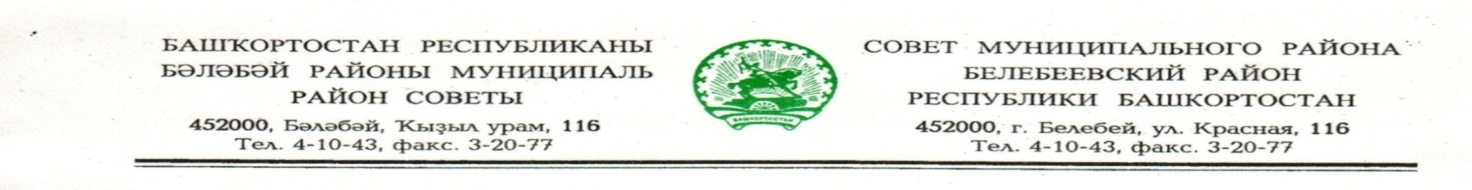   KАРАР                                                                       РЕШЕНИЕ        «27» ноября 2020 й.                         № 63                «27»   ноября  2020 г.О признании утратившими силу решений Совета муниципального района Белебеевский район Республики Башкортостан о единомналоге на вмененный доход для отдельных видов деятельностиВ связи с признанием положений главы 26.3 части второй Налогового кодекса Российской Федерации не подлежащими к применению с 1 января 2021 года, на основании Федерального закона от 29 июня 2012 года № 97-ФЗ «О внесении изменений в часть первую и часть вторую Налогового кодекса Российской Федерации и статью 26 Федерального закона «О банках и банковской деятельности»», Совет муниципального района Белебеевский район Республики БашкортостанРЕШИЛ:1. Считать утратившими силу с 1 января 2021 года:а) решение Совета муниципального района Белебеевский район Республики Башкортостан от 17 ноября 2005 года № 35 «О едином налоге на вмененный доход для  отдельных видов деятельности»;б) решение Совета муниципального района Белебеевский район Республики Башкортостан от 06 марта 2006 года № 93 «О внесении изменений в решение «О едином налоге на вмененный доход для отдельных видов деятельности» от 17 ноября 2005 года № 35»;в) решение Совета муниципального района Белебеевский район Республики Башкортостан от 16 мая 2006 года № 141 «О внесении дополнения в решение «О едином налоге на вмененный доход для отдельных видов деятельности» от 17 ноября 2005 года № 35»;г) решение Совета муниципального района Белебеевский район Республики Башкортостан от 01 ноября 2006 года № 202 «Об установлении на 2007 год значений корректирующего коэффициента базовой доходности К2, применяемого при исчислении единого налога на вмененный доход для отдельных видов деятельности»;д) решение Совета муниципального района Белебеевский район Республики Башкортостан от 16 ноября 2007 года № 447 «Об установлении видов предпринимательской деятельности, в отношении которых вводится единый налог, и установлении на 2008 год значений корректирующего коэффициента базовой доходности К2, применяемого при исчислении единого налога на вмененный доход для отдельных видов деятельности»;е) решение Совета муниципального района Белебеевский район Республики Башкортостан от 30 апреля 2008 года № 599 «О внесении изменений и дополнений в решение Совета муниципального района Белебеевский район Республики Башкортостан от 16 ноября 2007 года  № 447 «Об установлении видов предпринимательской деятельности, в отношении которых вводится единый налог, и установлении на2008 год значений корректирующего коэффициента базовой доходности К2, применяемого при исчислении единого налога на вмененный доход для отдельных видов деятельности»;ж) решение Совета муниципального района Белебеевский район Республики Башкортостан от 20 ноября 2008 года № 35 «О внесении изменений в решение Совета муниципального района Белебеевский район Республики Башкортостан от 17 ноября 2005 года № 35 «О едином налоге на вмененный доход для отдельных видов деятельности» и установлении на 2009 год значений корректирующего коэффициента базовой доходности К2, применяемого при исчислении единого налога на вмененный доход для отдельных видов деятельности»;з) решение Совета муниципального района Белебеевский район Республики Башкортостан от 24 апреля 2009 года № 163 «О внесении дополнений в решение Совета муниципального района Белебеевский район Республики Башкортостан от 20 ноября 2008 года № 35 «О внесении изменений в решение Совета муниципального района Белебеевский район Республики Башкортостан от 17 ноября 2005 года № 35 «О едином налоге на вмененный доход для отдельных видов деятельности» и установлении на 2009 год значений корректирующего коэффициента базовой доходности К2,применяемого при исчислении единого налога на вмененный доход для отдельных видов деятельности»;и) решение Совета муниципального района Белебеевский район Республики Башкортостан от 29 октября 2009 года № 235 «Об установлении на 2010 год значений корректирующего коэффициента базовой доходности К2, применяемого при исчислении единого налога на вмененный доход для отдельных видов деятельности»;к) решение Совета муниципального района Белебеевский район Республики Башкортостан от 27 октября 2010 года № 430 «Об установления на 2011 год значений корректирующего коэффициента базовой доходности К2, применяемого при исчислении единого налога на вмененный доход для отдельных видов деятельности»;л) решение Совета муниципального района Белебеевский район Республики Башкортостан от 20 октября 2011 года № 662 «О внесении изменений в решение Совета муниципального района Белебеевский район Республики Башкортостан от 17 ноября 2005 года № 35 «О едином налоге на вмененный доход для отдельных видов деятельности» и установлении на 2012 год значений корректирующего коэффициента базовой доходности К2, применяемого при исчислении единого налога на вмененный доход для отдельных видов деятельности»;м) решение Совета муниципального района Белебеевский район Республики Башкортостан от 22 ноября 2012 года № 28 «О внесении изменений в решение Совета муниципального района Белебеевский район Республики Башкортостан от 17 ноября 2005 года № 35 «О едином налоге на вмененный доход для отдельных видов деятельности» и установлении на 2013 год значений корректирующего коэффициента базовой доходности К2, применяемого при исчислении единого налога на вмененный доход для отдельных видов деятельности»;н) решение Совета муниципального района Белебеевский район Республики Башкортостан от 29 ноября 2016 года № 41 «О внесении изменений в решение Совета муниципального района Белебеевский район Республики Башкортостан от 17 ноября 2005года № 35 «О едином налоге на вмененный доход для отдельных видов деятельности»;о) решение Совета муниципального района Белебеевский район Республики Башкортостан от 16 ноября 2017 года № 180 «Об установлении значений корректирующего коэффициента базовой доходности К2, применяемого при исчислении единого налога на вмененный доход для отдельных видов деятельности юридических лиц, включенных в реестр резидентов территории опережающего социально-экономического развития «Белебей»;п) решение Совета муниципального района Белебеевский район Республики Башкортостан от 29 ноября 2019 года № 559 «О внесении изменений в решения Совета муниципального района Белебеевский район Республики Башкортостан от 17 ноября2005 года № 35 и от 22 ноября 2012 года № 28»;р) решение Совета муниципального района Белебеевский район Республики Башкортостан от 15 апреля 2020 года № 675 «О внесении изменений в решение Совета муниципального района Белебеевский район Республики Башкортостан от 17 ноября2005 года № 35 «О едином налоге на вмененный доход для отдельных видов деятельности»;с) решение Совета муниципального района Белебеевский район Республики Башкортостан от 26 июня 2020 года № 705 «О расширении перечня видов деятельности, в отношении которых применяется снижение значения корректирующего коэффициента К2 для исчисления единого налога на вмененный доход для отдельных видов деятельности до 0,005».2. Настоящее решение вступает в силу с 1 января2021 года, но не ранее чем по истечении одного месяца со дня его официального опубликования.3. Опубликовать настоящее решение в газете «Белебеевские известия».4. Контроль за выполнением настоящего решения возложить на постоянную комиссию Совета муниципального района Белебеевский район Республики Башкортостан по бюджету, налогам, экономическому развитию, вопросам собственности и инвестиционной политике (Хабибрахманов Д.Ф.).Председатель Совета								С.А. Лущиц